SZPITAL SPECJALISTYCZNY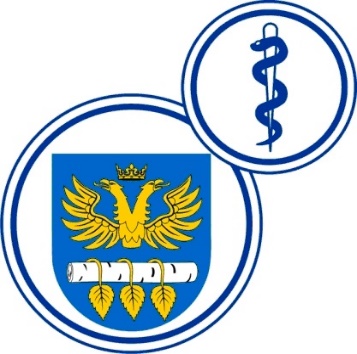 W BRZOZOWIEPODKARPACKI OŚRODEK ONKOLOGICZNYim. Ks. Bronisława MarkiewiczaADRES:  36-200  Brzozów, ul. Ks. J. Bielawskiego 18tel./fax. (013) 43 09  587www.szpital-brzozow.pl         e-mail: zampub@szpital-brzozow.pl___________________________________________________________________________Sz.S.P.O.O. SZPiGM 3810/68/2022                                                         Brzozów 16.11.2022 r.Informacja z czynności otwarcia ofert na podstawie art. 222 ust. 5 ustawy Prawo zamówień publicznychDotyczy: postępowania o zamówienie publiczne w trybie przetargu nieograniczonego – dostawa odczynników wraz z dzierżawą analizatora: Sz.S.P.O.O.SZPiGM 3810/68/2022 r.zadanie nr 1oferta nr 1 bioMerieux Polska Sp. z o.o.ul. Generała Józefa Zajączka 901-518 WarszawaNIP: 5270203342wielkość: średnie przedsiębiorstwo cena oferty w zł. brutto: 711.913,43  termin dostawy: 7 dni 